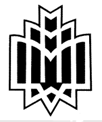 به نام خدافرم دریافت مجوز تردد در آزمایشگاه های دانشکده علوم ورزشیجناب آقای دکتر خالقی معاون محترم اداری مالی دانشکده ضمن عرض سلاماحتراما پیرو استفاده اینجانب........................................................از آزمایشگاه ..................................به مدت..................ماه ، از ناریخ.............. تا .............  خواهشمند است دستور فرمایید امکان تردد در آزمایشگاه مذکور در ساعت غیر اداری  فراهم گردد.	امضاء دانشجو